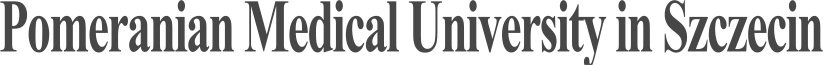 SYLLABUS OF THE MODULE (SUBJECT)GENERAL INFORMATIONDetailed information*Selected examples of methods of assessment:EP – written examinationEU – oral examinationET – test examinationEPR – practical examinationK – colloquiumP - projectR – reportS – practical skills assessmentRZĆ – practical classes report, incl. discussion on resultsO – student’s active participation and attitude assessmentSL – lab reportSP – case studyPS – assessment of student’s ability to work independentlyW – entry testPM – multimedial presentationOther….Module title: RESEARCH METHODOLOGYModule title: RESEARCH METHODOLOGYModule typeObligatory Faculty PMU Faculty of Medicine and DentistryMajorMedicineLevel of studyLong-cycle (S2J)Mode of study Full-time studiesYear of studies, semesterYear III, semester 5 (winter)Rok studiów /semestr studiówrok 3, semestr VECTS credit (incl. semester  breakdown)0,5Type of traininglectures – 5 hoursForm of assessment□  grade assessment:   □ descriptive   □ test   □ practical   □ oralx    non-graded assessment □ fianl examination:   □   descriptive   □   test   □  practical   □  oralHead of the Department / Clinic, UnitProf. dr hab. Barbara DołęgowskaTutor responsible for the moduleProf. dr hab. Barbara Dołęgowska/barbara.dolegowska@pum.edu.pl Department’s/Clinic’s/Unit’s websiteZakład Medycyny Laboratoryjnej Katedra Mikrobiologii, Immunologii i Medycyny LaboratoryjnejTel.: 91 466 1652Email: zmlab@pum.edu.plwww.pum.edu.pl/wydzialy/wydzial-medycyny-i-stomatologii/katedra-mikrobiologii,-immunologii-i-medycyny-laboratoryjnej/LanguageEnglishModule objectivesModule objectivesThe general purpose of the Research Methodology is: to obtain basic knowledge on the subject of research; to acquire basic skills necessary in scientific research (searching and interpreting the content of articles, planning and conducting research, presenting results)Prerequisite/essential requirements KnowledgeBasic knowledge about statistics, epidemiology, basic knowledge about statistic, epidemiology, medical fields within the scope of the realized projectPrerequisite/essential requirements SkillsComputer operating, using MS Office, websitesPrerequisite/essential requirements CompetencesCo-operation with team members (class-mates), self-educationDescription of the learning outcomes for the subject/moduleDescription of the learning outcomes for the subject/moduleDescription of the learning outcomes for the subject/moduleDescription of the learning outcomes for the subject/moduleDescription of the learning outcomes for the subject/moduleDescription of the learning outcomes for the subject/moduleDescription of the learning outcomes for the subject/moduleDescription of the learning outcomes for the subject/moduleDescription of the learning outcomes for the subject/moduleDescription of the learning outcomes for the subject/moduleDescription of the learning outcomes for the subject/moduleDescription of the learning outcomes for the subject/moduleDescription of the learning outcomes for the subject/moduleNo. of learning outcome Student who has passed the (subject) knows/is able to/can:SYMBOL (reffering the standards)SYMBOL (reffering the standards)SYMBOL (reffering the standards)SYMBOL (reffering the standards)SYMBOL (reffering the standards)SYMBOL (reffering the standards)Method of verification of learning outcomes*Method of verification of learning outcomes*Method of verification of learning outcomes*Method of verification of learning outcomes*Method of verification of learning outcomes*W01Knows rules of temwork.K_D.W18K_D.W18K_D.W18K_D.W18K_D.W18K_D.W18PPPPPW02Knows principles of evidence-based medicine.K_D.W23K_D.W23K_D.W23K_D.W23K_D.W23K_D.W23PPPPPU01Communicates with colleagues giving constructive feedback and support.K_D.U12K_D.U12K_D.U12K_D.U12K_D.U12K_D.U12PPPPPU02Reviews medical literature and concludes the basics of available literatureK_D.U17K_D.U17K_D.U17K_D.U17K_D.U17K_D.U17PPPPPA table presenting LEARNING OUTCOMES in relation to the form of classesA table presenting LEARNING OUTCOMES in relation to the form of classesA table presenting LEARNING OUTCOMES in relation to the form of classesA table presenting LEARNING OUTCOMES in relation to the form of classesA table presenting LEARNING OUTCOMES in relation to the form of classesA table presenting LEARNING OUTCOMES in relation to the form of classesA table presenting LEARNING OUTCOMES in relation to the form of classesA table presenting LEARNING OUTCOMES in relation to the form of classesA table presenting LEARNING OUTCOMES in relation to the form of classesA table presenting LEARNING OUTCOMES in relation to the form of classesA table presenting LEARNING OUTCOMES in relation to the form of classesA table presenting LEARNING OUTCOMES in relation to the form of classesA table presenting LEARNING OUTCOMES in relation to the form of classesNo. of learning outcomeLearning outcomesType of trainingType of trainingType of trainingType of trainingType of trainingType of trainingType of trainingType of trainingType of trainingType of trainingType of trainingType of trainingNo. of learning outcomeLearning outcomesLectureSeminarSeminarPractical classes Practical classes Clinical classesClinical classesClinical classesSimulationsE-learning Other…Other…W01D.W.18XW02D.W23XU01D.U12XU02D.U17XTable presenting TEACHING PROGRAMMETable presenting TEACHING PROGRAMMETable presenting TEACHING PROGRAMMETable presenting TEACHING PROGRAMMETable presenting TEACHING PROGRAMMETable presenting TEACHING PROGRAMMETable presenting TEACHING PROGRAMMETable presenting TEACHING PROGRAMMETable presenting TEACHING PROGRAMMETable presenting TEACHING PROGRAMMETable presenting TEACHING PROGRAMMETable presenting TEACHING PROGRAMMETable presenting TEACHING PROGRAMMENo. of a teaching programmeTeaching programmeTeaching programmeTeaching programmeTeaching programmeTeaching programmeNo. of hoursNo. of hoursNo. of hoursReferences to learning outcomesReferences to learning outcomesReferences to learning outcomesReferences to learning outcomesTK.01Steps of the scientific method. Research plan structure. Research in medicine. Literature analysis. Databases.Steps of the scientific method. Research plan structure. Research in medicine. Literature analysis. Databases.Steps of the scientific method. Research plan structure. Research in medicine. Literature analysis. Databases.Steps of the scientific method. Research plan structure. Research in medicine. Literature analysis. Databases.Steps of the scientific method. Research plan structure. Research in medicine. Literature analysis. Databases.111D.W18, D.U17D.W18, D.U17D.W18, D.U17D.W18, D.U17TK.02Disruptive factors in research. Basic and clinicians scientists collaboration. Bioethical commission.Disruptive factors in research. Basic and clinicians scientists collaboration. Bioethical commission.Disruptive factors in research. Basic and clinicians scientists collaboration. Bioethical commission.Disruptive factors in research. Basic and clinicians scientists collaboration. Bioethical commission.Disruptive factors in research. Basic and clinicians scientists collaboration. Bioethical commission.111D.W18, D.U12D.W18, D.U12D.W18, D.U12D.W18, D.U12TK.03Basics of inference in medical science. Data collection and processing procedures.Basics of inference in medical science. Data collection and processing procedures.Basics of inference in medical science. Data collection and processing procedures.Basics of inference in medical science. Data collection and processing procedures.Basics of inference in medical science. Data collection and processing procedures.111D.W.18, D.U12D.W.18, D.U12D.W.18, D.U12D.W.18, D.U12TK.04Collecting data through observation. Uncertainty of measurement in research and clinical practiceCollecting data through observation. Uncertainty of measurement in research and clinical practiceCollecting data through observation. Uncertainty of measurement in research and clinical practiceCollecting data through observation. Uncertainty of measurement in research and clinical practiceCollecting data through observation. Uncertainty of measurement in research and clinical practice111D.W23, D.U17D.W23, D.U17D.W23, D.U17D.W23, D.U17TK.05Implementing research results in clinical practice. Evidence-based medicine.Implementing research results in clinical practice. Evidence-based medicine.Implementing research results in clinical practice. Evidence-based medicine.Implementing research results in clinical practice. Evidence-based medicine.Implementing research results in clinical practice. Evidence-based medicine.111D.W23, D.U17D.W23, D.U17D.W23, D.U17D.W23, D.U17BooklistBooklistBooklistBooklistBooklistBooklistBooklistBooklistBooklistBooklistBooklistBooklistBooklistObligatory literatureObligatory literatureObligatory literatureObligatory literatureObligatory literatureObligatory literatureObligatory literatureObligatory literatureObligatory literatureObligatory literatureObligatory literatureObligatory literatureObligatory literatureSam Goundar: Research Methodology and Research Method. Methods Commonly Used By Researchers. Victoria University of Wellington, 2012Sam Goundar: Research Methodology and Research Method. Methods Commonly Used By Researchers. Victoria University of Wellington, 2012Sam Goundar: Research Methodology and Research Method. Methods Commonly Used By Researchers. Victoria University of Wellington, 2012Sam Goundar: Research Methodology and Research Method. Methods Commonly Used By Researchers. Victoria University of Wellington, 2012Sam Goundar: Research Methodology and Research Method. Methods Commonly Used By Researchers. Victoria University of Wellington, 2012Sam Goundar: Research Methodology and Research Method. Methods Commonly Used By Researchers. Victoria University of Wellington, 2012Sam Goundar: Research Methodology and Research Method. Methods Commonly Used By Researchers. Victoria University of Wellington, 2012Sam Goundar: Research Methodology and Research Method. Methods Commonly Used By Researchers. Victoria University of Wellington, 2012Sam Goundar: Research Methodology and Research Method. Methods Commonly Used By Researchers. Victoria University of Wellington, 2012Sam Goundar: Research Methodology and Research Method. Methods Commonly Used By Researchers. Victoria University of Wellington, 2012Sam Goundar: Research Methodology and Research Method. Methods Commonly Used By Researchers. Victoria University of Wellington, 2012Sam Goundar: Research Methodology and Research Method. Methods Commonly Used By Researchers. Victoria University of Wellington, 2012Sam Goundar: Research Methodology and Research Method. Methods Commonly Used By Researchers. Victoria University of Wellington, 2012Supplementary literature:Supplementary literature:Supplementary literature:Supplementary literature:Supplementary literature:Supplementary literature:Supplementary literature:Supplementary literature:Supplementary literature:Supplementary literature:Supplementary literature:Supplementary literature:Supplementary literature:Barbara Kawulich: Collecting data through observation. In book: Doing Social Research: A global context (pp.150-160), Publisher: McGraw Hill, Editors: C. Wagner, B. Kawulich, M. Garner, 2012Barbara Kawulich: Collecting data through observation. In book: Doing Social Research: A global context (pp.150-160), Publisher: McGraw Hill, Editors: C. Wagner, B. Kawulich, M. Garner, 2012Barbara Kawulich: Collecting data through observation. In book: Doing Social Research: A global context (pp.150-160), Publisher: McGraw Hill, Editors: C. Wagner, B. Kawulich, M. Garner, 2012Barbara Kawulich: Collecting data through observation. In book: Doing Social Research: A global context (pp.150-160), Publisher: McGraw Hill, Editors: C. Wagner, B. Kawulich, M. Garner, 2012Barbara Kawulich: Collecting data through observation. In book: Doing Social Research: A global context (pp.150-160), Publisher: McGraw Hill, Editors: C. Wagner, B. Kawulich, M. Garner, 2012Barbara Kawulich: Collecting data through observation. In book: Doing Social Research: A global context (pp.150-160), Publisher: McGraw Hill, Editors: C. Wagner, B. Kawulich, M. Garner, 2012Barbara Kawulich: Collecting data through observation. In book: Doing Social Research: A global context (pp.150-160), Publisher: McGraw Hill, Editors: C. Wagner, B. Kawulich, M. Garner, 2012Barbara Kawulich: Collecting data through observation. In book: Doing Social Research: A global context (pp.150-160), Publisher: McGraw Hill, Editors: C. Wagner, B. Kawulich, M. Garner, 2012Barbara Kawulich: Collecting data through observation. In book: Doing Social Research: A global context (pp.150-160), Publisher: McGraw Hill, Editors: C. Wagner, B. Kawulich, M. Garner, 2012Barbara Kawulich: Collecting data through observation. In book: Doing Social Research: A global context (pp.150-160), Publisher: McGraw Hill, Editors: C. Wagner, B. Kawulich, M. Garner, 2012Barbara Kawulich: Collecting data through observation. In book: Doing Social Research: A global context (pp.150-160), Publisher: McGraw Hill, Editors: C. Wagner, B. Kawulich, M. Garner, 2012Barbara Kawulich: Collecting data through observation. In book: Doing Social Research: A global context (pp.150-160), Publisher: McGraw Hill, Editors: C. Wagner, B. Kawulich, M. Garner, 2012Barbara Kawulich: Collecting data through observation. In book: Doing Social Research: A global context (pp.150-160), Publisher: McGraw Hill, Editors: C. Wagner, B. Kawulich, M. Garner, 2012Student’s workload  Student’s workload  Student’s workload  Student’s workload  Student’s workload  Student’s workload  Student’s workload  Student’s workload  Student’s workload  Student’s workload  Student’s workload  Student’s workload  Student’s workload  Form of student’s activity(in-class participation; activeness, produce a report, etc.)Form of student’s activity(in-class participation; activeness, produce a report, etc.)Form of student’s activity(in-class participation; activeness, produce a report, etc.)Form of student’s activity(in-class participation; activeness, produce a report, etc.)Student’s workload [h]Student’s workload [h]Student’s workload [h]Student’s workload [h]Student’s workload [h]Student’s workload [h]Student’s workload [h]Student’s workload [h]Student’s workload [h]Student’s workload [h]Form of student’s activity(in-class participation; activeness, produce a report, etc.)Form of student’s activity(in-class participation; activeness, produce a report, etc.)Form of student’s activity(in-class participation; activeness, produce a report, etc.)Form of student’s activity(in-class participation; activeness, produce a report, etc.)TutorTutorTutorTutorTutorTutorTutorTutorTutorTutorContact hours with the tutorContact hours with the tutorContact hours with the tutorContact hours with the tutor5555555555Time spent on preparation to seminars/practical classesTime spent on preparation to seminars/practical classesTime spent on preparation to seminars/practical classesTime spent on preparation to seminars/practical classes----------Time spent on reading recommended literatureTime spent on reading recommended literatureTime spent on reading recommended literatureTime spent on reading recommended literature5555555555Time spent on writing report/making projectTime spent on writing report/making projectTime spent on writing report/making projectTime spent on writing report/making project5555555555Time spent on preparing to colloquium/entry testTime spent on preparing to colloquium/entry testTime spent on preparing to colloquium/entry testTime spent on preparing to colloquium/entry test----------Time spent on preparing to examTime spent on preparing to examTime spent on preparing to examTime spent on preparing to exam----------Other …..Other …..Other …..Other …..----------Student’s workload in totalStudent’s workload in totalStudent’s workload in totalStudent’s workload in total15151515151515151515ECTS Credits for the subject (in total)ECTS Credits for the subject (in total)ECTS Credits for the subject (in total)ECTS Credits for the subject (in total)0,50,50,50,50,50,50,50,50,5RemarksRemarksRemarksRemarksRemarksRemarksRemarksRemarksRemarksRemarksRemarksRemarksRemarks